SPEL  : Leven in Oud-EgypteLeeftijd: 8 tot 12 jaarAuteur : Média’PiCompetenties :Verbind een iconische / visuele videobeschrijving met voorwerpen gebruikt in het Oude EgypteOnthoud verborgen memory kaarten en kies strategische je kaarten uitWees geduldig en zet doorEuropese Competenties https://eur-lex.europa.eu/legal-content/EN/TXT/?uri=uriserv%3AOJ.C_.2018.189.01.0001.01.ENG&toc=OJ%3AC%3A2018%3A189%3ATOCSpecifieke vocabulaire / trefwoorden:Papyrus, krokodil, boot, hiërogliefenLesplan:Dit spel spelen laat de studenten toe om de context te begrijpen en om de reis van de held te begrijpen in de tijd van de farao’s.http://opensign.eu/nl/memory_game/54
You can view the video on « Ancient Egypt » after playing the gamehttp://opensign.eu/nl/thematic_topics/57Benodigd materiaal/Technische vereisten:Een computer en een internet verbindingFocus op gebarentaal:De leerling kan de vorm van voorwerpen herkennen en ze onderscheiden. Workarounds om objecten te beschrijven kunnen toegelaten worden. Dit project n° 2017-1-FR01-KA201-037433 werd gefinancierd met de steun van de Europese Commissie. Deze publicatie weerspiegelt enkel de visie van de auteur, en de Commissie kan niet aansprakelijk worden gehouden voor enig voortvloeiend gebruik hieruit.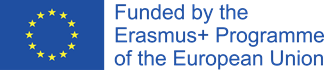 Speel het spel  : Leven in Oud-Egypte: http://opensign.eu/nl/memory_game/54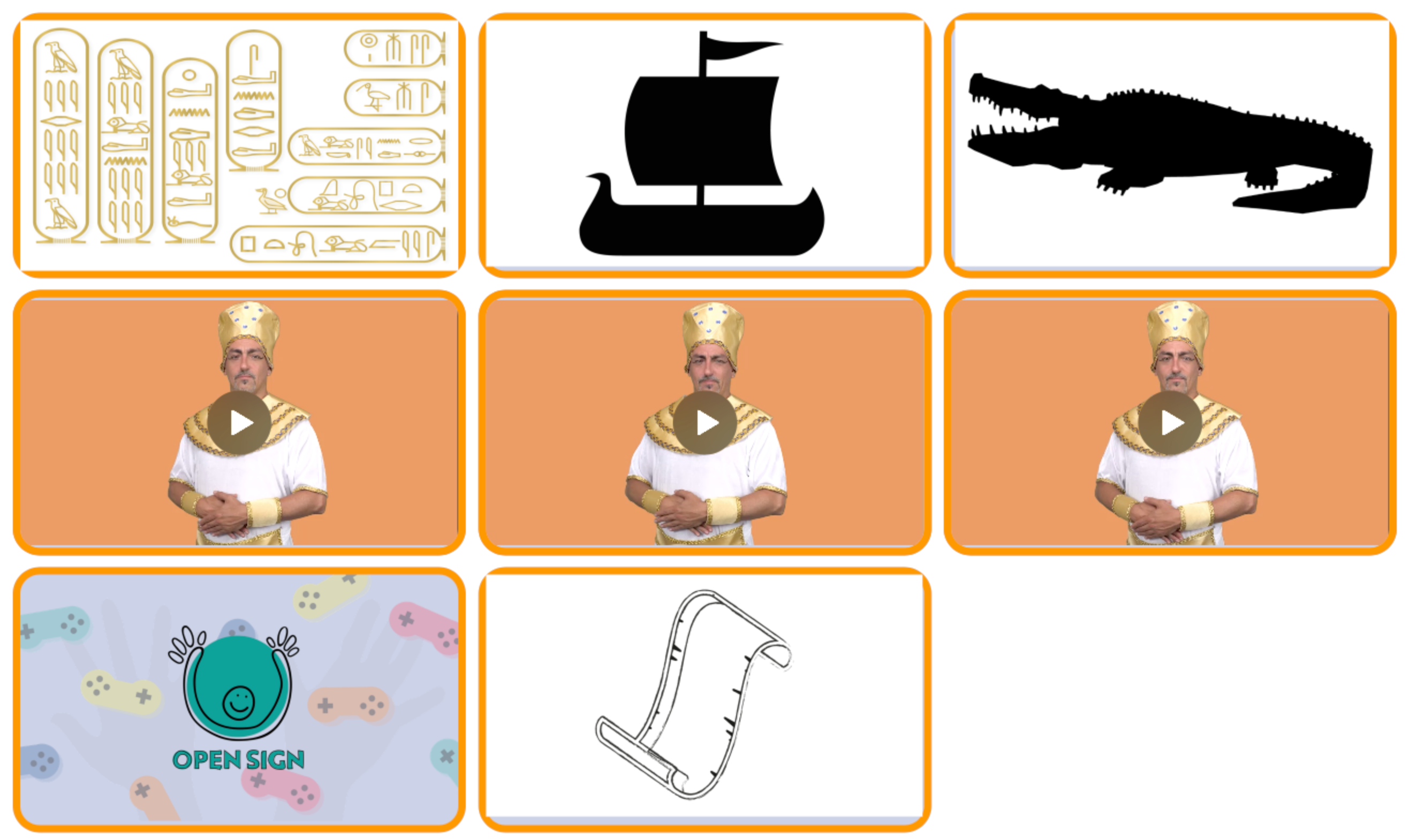 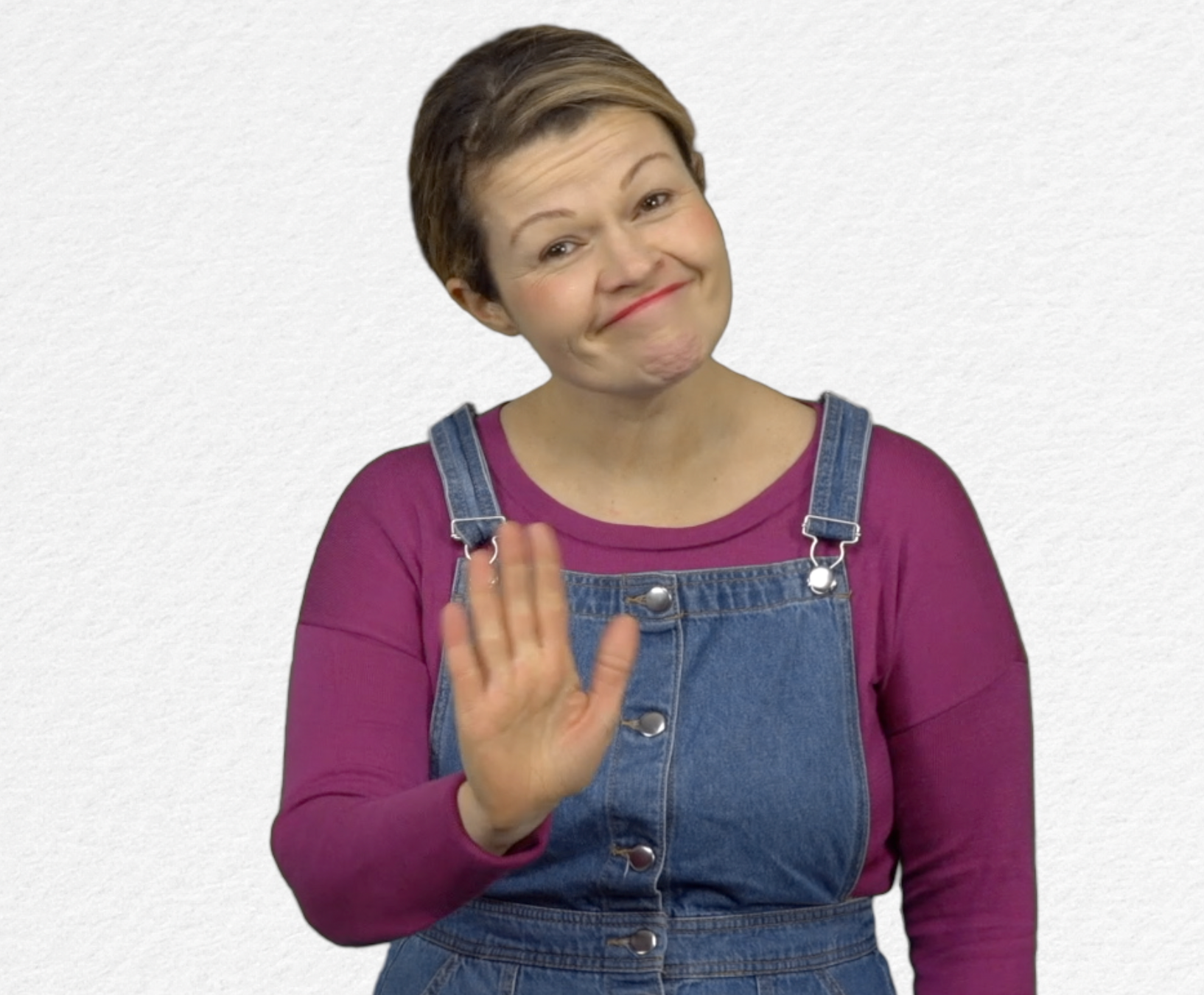 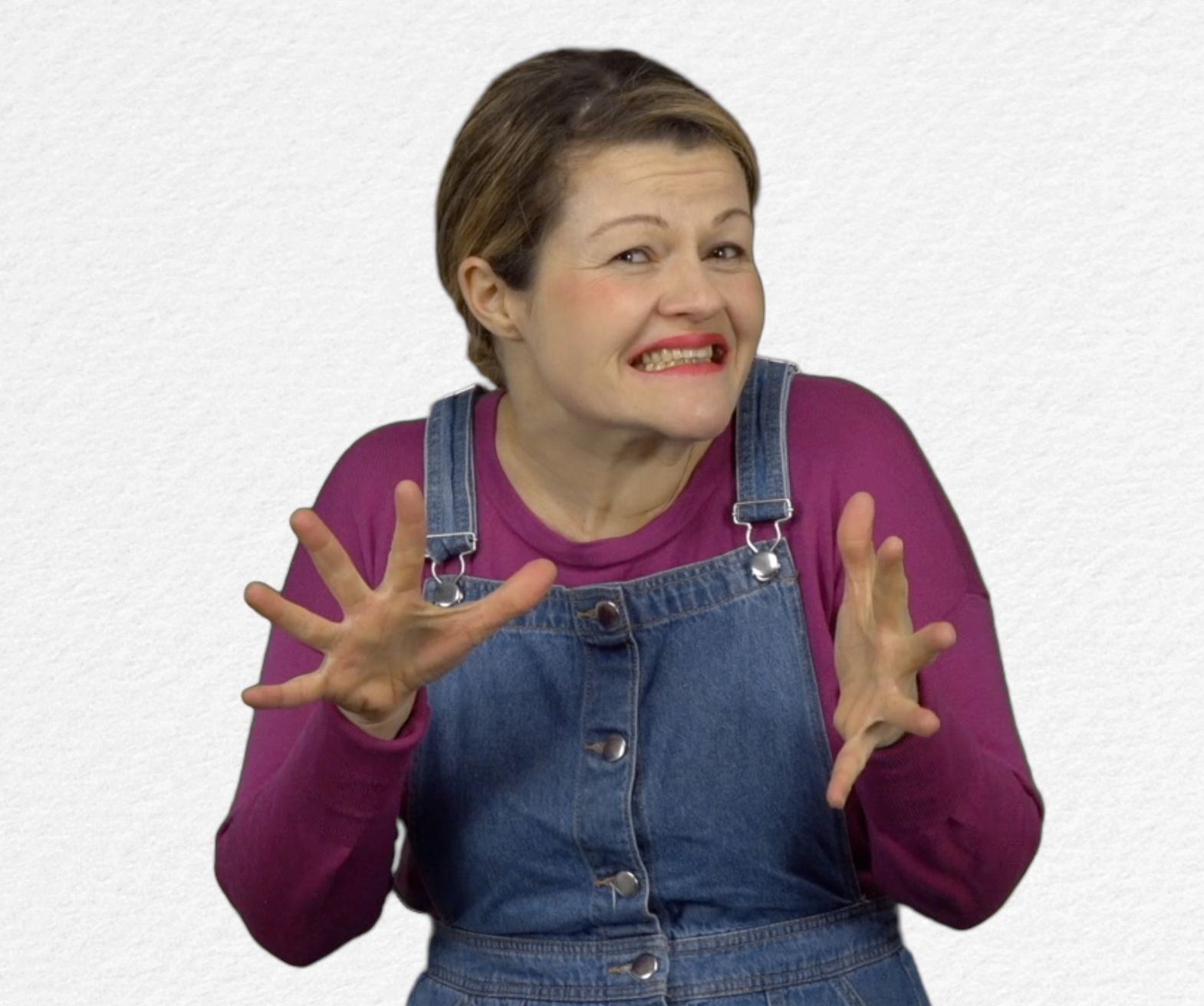 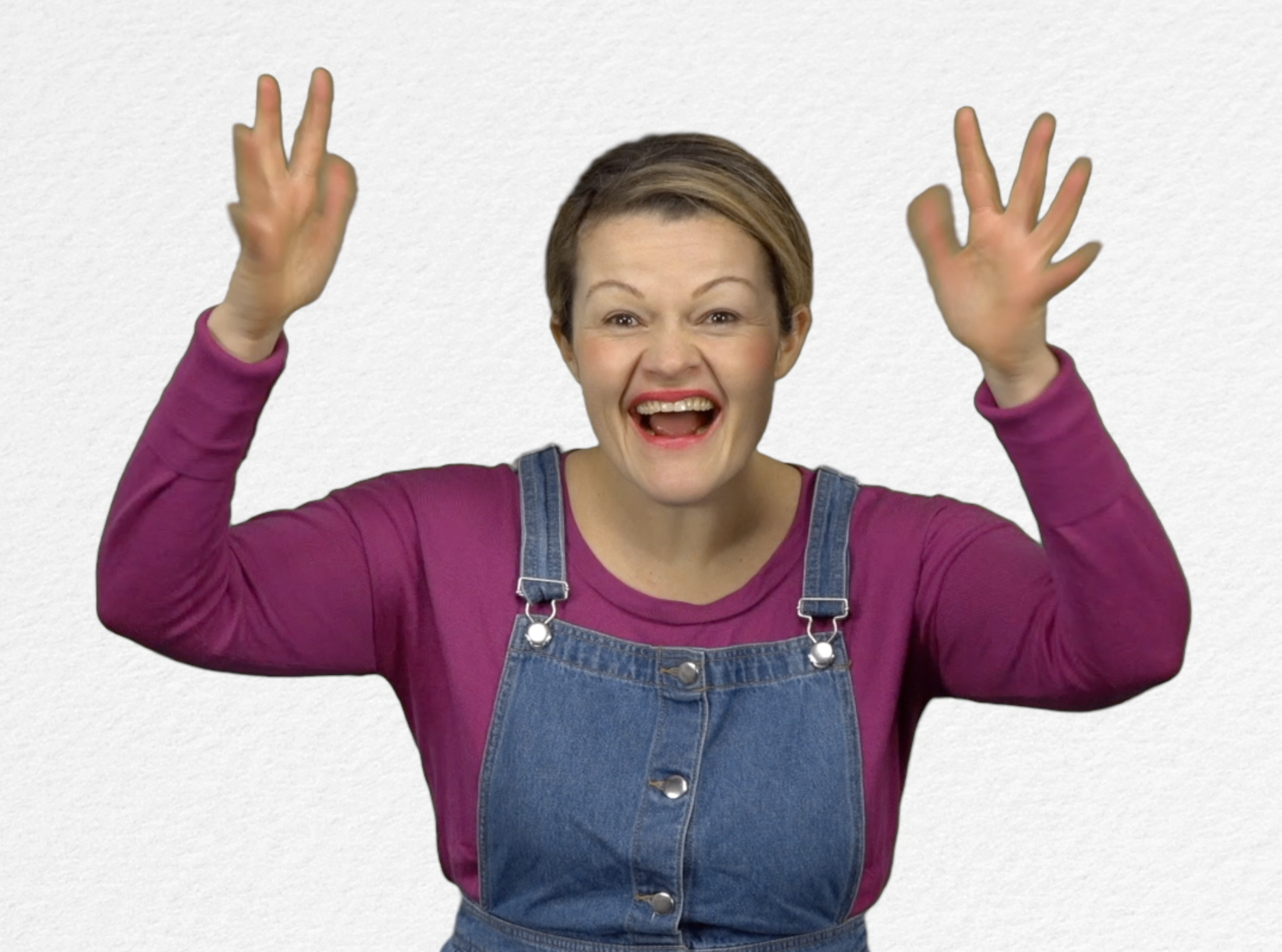 Extra links met digitale tools: :Oud-Egypte: http://www.opensign.eu/thematic_topics/57 Het Egyptisch Tijdperk : http://opensign.eu/nl/memory_game/55Wielen in Egypte : http://opensign.eu/nl/multiplechoice/60De Piramide Blokken: http://www.opensign.eu/nl/sequence/61 DIY Open Sign: http://www.opensign.eu/nl/manual_activities_videos 